Escola Municipal Prof. VitoldoCzech.Prof.: Rosângela Carl.Atividade matemática: problemas parasolucionar.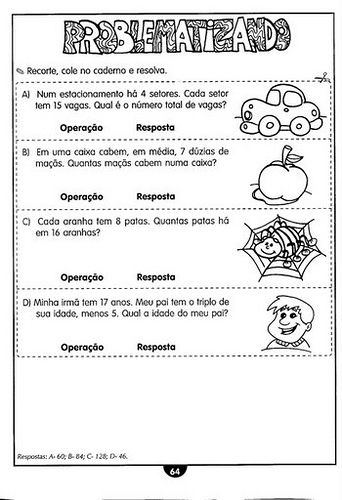 